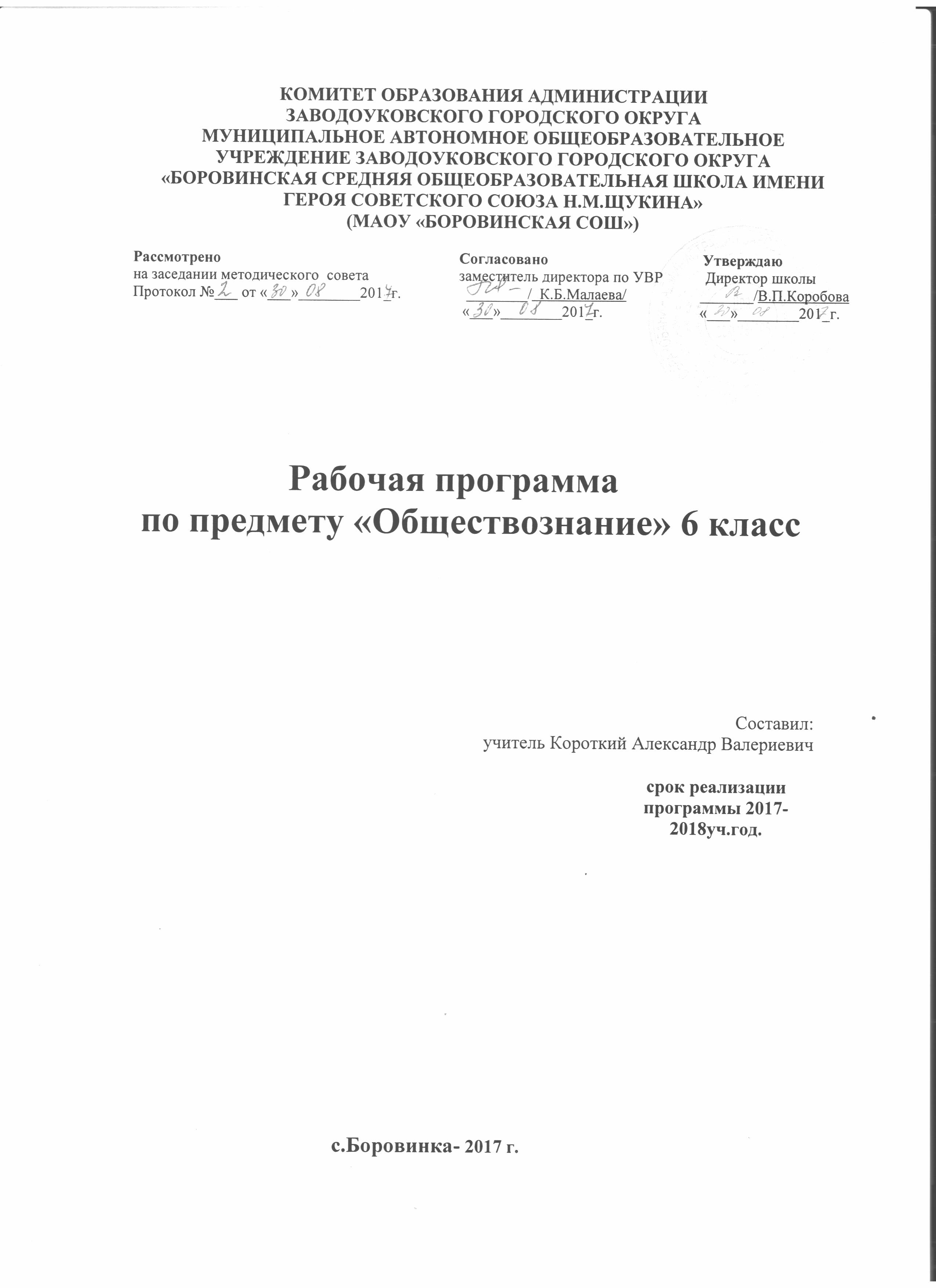 1 Пояснительная записка       Рабочая программа по обществознанию для 6 класса составлена на основе Фундаментального ядра содержания общего образования и требований к результатам основного общего образования, представленных в федеральных государственных образовательных стандартах основного общего образования второго поколения, утвержденных приказом Министерства образования и науки Российской Федерации от 17 декабря 2010 г. № 1897, а также в соответствии с рекомендацией Примерной программы основного общего образования по обществознанию и авторской программы Л.Н. Боголюбова; учебного плана МАОУ «Боровинская СОШ».       Курс «Обществознание» для основной школы представляет собой один из рекомендованных Министерством образования и науки Российской Федерации вариантов реализации новой структуры дисциплин социально-гуманитарного цикла. Этот курс интегрирует современные социологические, экономические, политические, правовые, этические, социально-психологические знания в целостную, педагогически обоснованную систему, рассчитанную на учащихся младшего подросткового возраста. Он содержит обусловленный рамками учебного времени минимум знаний о человеке и обществе, необходимых для понимания самого себя, других людей, процессов, происходящих в окружающем природном и социальном мире, для реализации граждаеских прав и обязанностей.Цели курса: - формирование начального представления о сферах общества: экономической, политической, социальной, духовной;- воспитание социально-активной личности; - интеллектуальное развитие учащихся;- гуманизация, формирование жизненной стратегии личности подростка;- развитие познавательных способностей учащихся.Задачи курса:- создание условий для социализации личности; - воспитание чувства патриотизма, уважения к своей стране, к правам и свободам человека, демократическим принципам общественной жизни;- формирование знаний и интеллектуальных умений;- воспитания уважения к семье и семейным традициям.	2 Общая характеристика учебного предмета       Обществознание» - учебный предмет, изучаемый в основной школе с 5 по 9 класс.  Фундаментом курса являются научные знания об обществе и человеке. Обществознание изучает общественную жизнь многоаспектно, используя для этого комплекс общественных наук: философию, социологию, политологию, экономику, правоведение, социальную психологию, этику и культурологию. Это обуславливает специфику данного учебного предмета: его интерактивный характер, комплексное изучение современных социальных явлений и факторов и их влияние на жизнь человека.3 Место предмета в базисном учебном плане       Федеральный базисный учебный план для образовательных учреждений Российской Федерации для обязательного изучения учебного предмета «Обществознание» в 6 классе отводит 1 учебный час в неделю, всего 34 часа.4 Личностные, метапредметные и предметные результатыосвоения учебного предметаЛичностные результаты: 
• мотивированность и направленность на активное и созидательное участие в будущем в общественной и государственной жизни;
• заинтересованность не только в личном успехе, но и в развитии различных сторон жизни общества, в благополучии и процветании своей страны;
• ценностные ориентиры, основанные на идеях патриотизма, любви и уважения к Отечеству; на отношении к человеку, его правам и свободам как высшей ценности; на стремлении к укреплению исторически сложившегося государственного единства; на признании равноправия народов, единства разнообразных культур; на убежденности в важности для общества семьи и семейных традиций; на осознании необходимости поддержания гражданского мира и согласия и своей ответственности за судьбу страны перед нынешними и грядущими поколениями;Метапредметные результаты :• умении сознательно организовывать свою познавательную деятельность (от постановки цели до получения и оценки результата);
• умении объяснять явления и процессы социальной действительности с научных, социально-философских позиций; рассматривать их комплексно в контексте сложившихся реалий и возможных перспектив;
• способности анализировать реальные социальные ситуации, выбирать адекватные способы деятельности и модели поведения в рамках реализуемых основных социальных ролей (производитель, потребитель и др.);
• овладении различными видами публичных выступлений (высказывания, монолог, дискуссия) и следовании этическим нормам и правилам ведения диалога;
• умении выполнять познавательные и практические задания, в том числе с использованием проектной деятельности на уроках и в доступной социальной практике, на:
1) использование элементов причинно-следственного анализа;
2) исследование несложных реальных связей и зависимостей;
3) определение сущностных характеристик изучаемого объекта; выбор верных критериев для сравнения, сопоставления, оценки объектов;
4) поиск и извлечение нужной информации по заданной теме в адаптированных источниках различного типа;
5) перевод информации из одной знаковой системы в другую (из текста в таблицу, из аудиовизуального ряда в текст и др.), выбор знаковых систем адекватно познавательной и коммуникативной ситуации;
6) объяснение изученных положений на конкретных примерах;
7) оценку своих учебных достижений, поведения, черт своей личности с учетом мнения других людей, в том числе для корректировки собственного поведения в окружающей среде; выполнение в повседневной жизни этических и правовых норм, экологических требований;
8) определение собственного отношения к явлениям современной жизни, формулирование своей точки зрения.
Предметные результаты:• относительно целостное представление об обществе и о человеке, о сферах и областях общественной  жизни, механизмах и регуляторах деятельности людей;
• знание ряда ключевых понятий базовых для школьного обществознания наук: социологии, экономической теории, политологии, культурологии, правоведения, этики, социальной психологии и философии; умение объяснять с их позиций явления социальной действительности;
• знания, умения и ценностные установки, необходимые для сознательного выполнения старшими подростками основных социальных ролей в пределах своей дееспособности;
• умения находить нужную социальную информацию в различных источниках; адекватно ее воспринимать, применяя основные обществоведческие термины и понятия; преобразовывать в соответствии с решаемой задачей (анализировать, обобщать, систематизировать, конкретизировать имеющиеся данные, соотносить их с собственными знаниями); давать оценку взглядам, подходам, событиям, процессам с позиций одобряемых в современном российском обществе социальных ценностей;
ценностно-мотивационной
• понимание побудительной роли мотивов в деятельности человека, места ценностей в мотивационной структуре личности, их значения в жизни человека и развитии общества;
• знание основных нравственных и правовых понятий, норм и правил, понимание их роли как решающих регуляторов общественной жизни, умение применять эти нормы и правила к анализу и оценке реальных социальных ситуаций, установка на необходимость руководствоваться этими нормами и правилами в собственной повседневной жизни;
• приверженность гуманистическим и демократическим ценностям, патриотизму и гражданственности;
• знание особенностей труда как одного из основных видов деятельности человека; основных требований трудовой этики в современном обществе; правовых норм, регулирующих трудовую деятельность несовершеннолетних;
• понимание значения трудовой деятельности для личности и для общества;
эстетической
• понимание специфики познания мира средствами искусства в соотнесении с другими способами познания;
• понимание роли искусства в становлении личности и в жизни общества;
коммуникативной
• знание определяющих признаков коммуникативной деятельности в сравнении с другими видами деятельности;
• знание новых возможностей для коммуникации в современном обществе, умение использовать современные средства связи и коммуникации для поиска и обработки необходимой социальной информации;
• понимание языка массовой социально-политической коммуникации, позволяющее осознанно воспринимать соответствующую информацию; умение различать факты, аргументы, оценочные суждения;
• понимание значения коммуникации в межличностном общении;
• умение взаимодействовать в ходе выполнения групповой работы, вести диалог, участвовать в дискуссии, аргументировать собственную точку зрения;
• знакомство с отдельными приемами и техниками преодоления конфликтов.5. Содержание учебного предмета1 Человек в социальном измерении (11ч.)Цели и ценность человеческой жизни. Человек-биологическое существо. Отличие человека от животных. Наследственность. Личность как совокупность важнейших  человеческих качеств. Индивидуальность человека. Качества сильной личности. Отрочество- особая пора жизни. Особенности подросткового возраста. Размышления подростка о будущем. Самостоятельность- показатель взрослости. Познание мира. Познание самого себя (самопознание). Самосознание и самооценка. Способности человека. Деятельность человека, ее основные формы (труд, игра, учение). Особенности игры как одной из основных форм деятельности людей в детстве. Связь между деятельностью и формированием личности. Знания и умения как условие успешной деятельности. Потребности человека-биологическое, социальные, духовные. Индивидуальный характер потребностей. Духовный мир человека. Мысли и чувства.2 Человек среди людей (9ч.)Межличностные отношения, их особенности, виды. Общение, средства общения. Конфликты в межличностном общении и способы их разрешения. Посредничество при разрешении конфликтов.3 Нравственные основы жизни (7ч.)Добро, смелость и страх. Человечность.4 Итоговое повторение (7ч.)Повторение и обобщение материала курса обществознания.6. Тематическое планирование с определением основныхвидов учебной деятельности7. Учебно-методическое и материально-техническоеобеспечение образовательного процессаУчебно-методический комплект для реализации рабочей учебной программы- Обществознание. 6 класс: учеб, для общеобразоват. Учреждений/ Л.Н. Боголюбов [ и др.]; под ред. Л.Н. Боголюбова, Л.Ф. Ивановой; Рос. акад. наук, рос. акад. образования, изд-во «просвещение».-М.: Просвещение, 2013.- Обществознание. 6 класс: поурочные разработки: пособие для учителей общеобразоват. учреждений/ Л.Н. Боголюбов [и др.]; под ред. Л.Ф. Ивановой.- М.: Просвещение, 2013.- Обществознание. 6 класс: рабочая тетрадь для учащихся общеобразоват. Учреждений /Л. Ф. Иванова, Я.В. Хотеенкова.- М.: Просвещение, 2013- Домашек, Е.В. Школьный  справочник по обществознанию/ Е.В. Домашек.-Ростов н/д.: феникс, 2010.Дополнительная литература для учителя:Гражданский кодекс Российской ФедерацииКодекс об административных правонарушенияхКонституция Российской ФедерацииСемейный кодекс Российской ФедерацииТрудовой кодекс Российской Федерации Демонстративные таблицы:Человек познает мирЧеловек, природа, обществоРыночная экономикаРазвитие обществаПолитическая система обществаСоциальная система обществаКультура и духовная жизньТехнические средства обучения:КомпьютерМультимедиапроекторИнтерактивная доска8 Планируемые результаты изучения учебного предмета, курсаВыпускник научится:- использовать знания о биологическом и социальном в человеке для характеристики его природы;- характеризовать основные возрастные периоды жизни человека, особенности подросткового возраста;- в модельных и реальных ситуациях выделять сущностные характеристики и основные виды деятельности людей, объяснять роль мотивов в деятельности человека;- характеризовать и иллюстрировать конкретными примерами группы потребностей человека;- приводить примеры основных видов деятельности человека;- выполнять несложные практические задания по анализу ситуаций, связанных с различными способами разрешения межличностных конфликтов; выражать собственное отношение к различным способам разрешения межличностных конфликтов.- характеризовать движение от одних форм общественной жизни к другим; оценивать социальные явления с позиций общественного прогресса;- выполнять несложные познавательные и практические задания, основанные наситуациях жизнедеятельности человека в разных сферах общества;- критически осмысливать информацию морально-нравственного характера, полученную из разнообразных источников, систематизировать, анализировать полученные данные; применять полученную информацию для определения собственной позиции, для соотнесения своего поведения и поступков других людей с нравственными ценностями;Выпускник получит возможность научиться:- выполнять несложные практические задания, основанные на ситуациях, связанных с деятельностью человека;- оценивать роль деятельности в жизни человека и общества;- оценивать последствия удовлетворения мнимых потребностей, на примерах показывать опасность удовлетворения мнимых потребностей, угрожающих здоровью;- использовать элементы причинно-следственного анализа при характеристике межличностных конфликтов;- моделировать возможные последствия позитивного и негативного воздействия группы на человека, делать выводы.Календарно-тематическое планирование по обществознанию 6 класс№ п/пРазделКол-во часовОсновные виды учебной деятельности1Человек в социальном измерении11Работа в группах, участие в дискуссии. Приведение примеров в качестве доказательства выдвигаемых положений. Работа с текстом учебника, анализирование схем и таблиц, высказывания собственного мнения, суждения. Решение логических задач.2Человек среди людей9Осуществления поиска дополнительных сведений в СМИ. Участие в коллективном обсуждении проблем, обменивание мнениями, понимание позиции партнёра. Подготовка презентации. Сравнение разных точек зрения.3Нравственные основы жизни7Работа с текстом учебника. Решение проблемных и логических заданий. Высказывание собственного мнения, суждения. Решение моральных дилемм на основе учета позиций партнера в общении. Создание алгоритмов деятельности при решении проблем различного хаорактера4Итоговое повторение7Выполнение тестовых заданий. Подборка иллюстративного материала к тексту своего выступления. Подготовка сообщений.№ урокаТема и тип урокаДата планДата фактЭлементы содержанияПредметные УУДМетапредметные УУДЛичностные УУДХарактеристика основных видов деятельности ученикаДомашнее заданиеГлаваI Человек в социальном измерении (11 часов)ГлаваI Человек в социальном измерении (11 часов)ГлаваI Человек в социальном измерении (11 часов)ГлаваI Человек в социальном измерении (11 часов)ГлаваI Человек в социальном измерении (11 часов)ГлаваI Человек в социальном измерении (11 часов)ГлаваI Человек в социальном измерении (11 часов)ГлаваI Человек в социальном измерении (11 часов)ГлаваI Человек в социальном измерении (11 часов)ГлаваI Человек в социальном измерении (11 часов)1-2Человек-личность (изучение нового материала)Что такое личность. Индивидуальность-плохо или хорошо? Сильная личность-какая она?Научатся: понимать, что человек принадлежит обществу, живет и развивается внем.Получат возможность научиться: понимать себя, анализировать свои поступки, чувства, работать в группах и парах.Познавательные: выявляют особенности и признаки объектов; приводят примеры в качестве доказательства выдвигаемых положений.Коммуникативные: взаимодействуют в ходе групповой работы, ведут диалог, участвуют в дискуссии, допускают существование различных точек зрения.Регулитивные: прогнозируют результаты уровня усвоения изучаемого материала; принимают и сохраняют учебную задачу.Сохраняют мотивацию к учебной деятельности; проявляют интерес к новому учебному материалу; адекватно понимают причины успешности/ неуспешности учебной деятельностиРаскрывать на конкретных примерах смысл понятия «индивидуальность».Использовать элементы причинно-следственного анализа при характеристике социальных параметров личностиП.1, с.8-103-4Человек познает мир (комбинированный)Познание мира и себя. Что такое самосознание. На что ты способен.Научатся характеризовать свои потребности и способности; проявлять личностные свойства в основных видах деятельности. Получат возможность научиться: работать с текстом учебника; анализировать схемы и таблицы, высказывать собственное мнениеПознавательные: устанавливают причинно-следственные связи и зависимости между объектами.Коммуникативные: планируют цели и способы взаимодействия; обмениваются мнениями, слушают друг другаРегулятивные: принимают и сохраняют учебную задачу; учитывают выделенные учителем ориентиры действияПроявляют заинтересованность не только в личном успехе, но и в решении проблемных заданий всей группой; адекватно понимают причины успешности/ не успешности учебной деятельности Характеризовать особенности познания человеком мира и самого себя.Оценивать собственные практические умения, поступки.Сравнивать себя и свои качества с другими людьми.Приводить примеры проявления различных способностей людей.П 2, вопросы «Проверим себя»,с 23. Рубрика «В классе и дома».5-6Человек и его деятельность (изучение нового материала)«Птицу узнают по полету, а человека по работе» Пчела мала, да и та работает». Жизнь человека многограннаНаучатся формировать представление о деятельности человека. Получат возможность научиться: работать с текстом учебника; анализировать схемы и таблицыПознавательные: самостоятельно выделяют и формулируют цели, анализируют вопросы, формулируют ответы.Коммуникативные: участвуют в коллективном обсуждении проблем4 обмениваются мнениями, понимают позицию партнераРегулятивные: принимают и сохраняют учебную задачу; самостоятельно выделяют и формулируют цель.Принимают правила делового сотрудничества; сравнивают разные точки зрения, выражают положительные отношения к процессу познанияХарактеризовать деятельность человека, ее отдельные виды. Описывать и иллюстрировать примерами различные мотивы деятельности. Использовать элементы причинно-следственного анализа для выявления связи между деятельностью и формированием личности.П.3, вопросы «Проверь себя»7-8Потребности человека(комбинированный)Какие бывают потребности. Мир мыслей. Мир чувствНаучатся: раскрывать основные черты духовного мира человека Получат возможность научиться: работать с текстом учебника; анализировать схемы и таблицы, решать логические задачиПознавательные: самостоятельно выделяют и формулируют цели, анализируют вопросы, формулируют ответы.Коммуникативные: участвуют в коллективном обсуждении проблем4 обмениваются мнениями, понимают позицию партнераРегулятивные: ставят учебную задачу на основе соотнесения того, что уже известно и усвоено, итого, что еще неизвестноОценивают собственную учебную деятельность, свои достижения; анализируют и характеризуют эмоциональное состояние и чувства окружающих, строят свои взаимоотношения с их учетомХарактеризовать и иллюстрировать примерами основные потребности человека, показывать их индивидуальный характер.Описывать особые потребности людей с ограниченными способностями. Исследовать несложные ситуации, связанные с проявлениями духовного мира человека, его мыслей и чувствП 4, вопрос 6, с. 409-10На пути к жизненному успеху (комбинированный)Слагаемые успеха жизни. Привычка к труду помогает успеху. Готовимся выбирать профессию. Поддержка близких- залог успехаНаучатся: определять понятие «образ жизни», составляющие жизненного успеха.Получат возможность научиться: работать с текстом учебника; анализировать схемы и таблицы, решать логические задачиРегулятивные: принимают и сохраняют учебную задачу: учитывают выделенные учителем ориентиры действия в новом учебном материале в сотрудничестве с учителем.Познавательные: ставят и формулируют проблему урока; самостоятельно создают алгоритм деятельности при решении проблемы. Кммуникативные: проявляют активность во взаимодействии для решения коммуникативных и познавательных задачОпределяют целостный, социально ориентированный взгляд на мир в единстве и разнообразии народов, культуры и религийХарактеризовать и конкретизировать примерами роль труда в достижении успеха в жизни. Формулировать свою точку зрения на выбор пути достижения жизненного успеха. Показывать на примерах влияние взаимопомощи в труде на его результаты. Находить и извлекать информацию о жизни людей, нашедших свое призвание в жизни и достигших успеха, из адаптированных источников различного типа.П.5, вопросы рубрики «В классе и дома»11Обобщение и систематизация знаний по теме «Человек в социальном измерении»Научатся определять, что такое деятельность человека, его духовный мир. Получат возможность научиться: работать с текстом учебника; анализировать схемы и таблицы, решать логические задачиПознавательные: овладевают целостными представлениями о качествах личности человека; привлекают информацию, полученную ранее, для решения учебной задачи. Коммуникативные: планируют цели и способы взаимодействия; обмениваются мнениями; распределяют обязанности. Регулятивные: учитывают ориентиры, данные учителем, при освоении нового учебного материалаСравнивают разные точки зрения; оценивают собственную учебную деятельность; сохраняют мотивацию к учебной деятельностиПовторить П.1-5Глава II Человек среди людей ( 9 часов)Глава II Человек среди людей ( 9 часов)Глава II Человек среди людей ( 9 часов)Глава II Человек среди людей ( 9 часов)Глава II Человек среди людей ( 9 часов)Глава II Человек среди людей ( 9 часов)Глава II Человек среди людей ( 9 часов)Глава II Человек среди людей ( 9 часов)Глава II Человек среди людей ( 9 часов)Глава II Человек среди людей ( 9 часов)12-13Межличностные отношения (изучение нового материала)Какие отношения называются межличностными. Чувства-основа межличностных отношений. Виды межличностных отношенийНаучатся определять, в чем состоят особенности межличностных отношений. Получат возможность научиться: ориентироваться на понимание причин успеха в учебе; формулировать собственную точку зрения; осуществлять поиск нужной информации, выделять главное.Познавательные: выявляют особенности и признаки объектов; приводят примеры в качестве доказательства выдвигаемых положений. Коммуникативные: взаимодействуют в ходе групповой работы, ведут диалог, участвуют в дискуссии. Регулятивные: прогнозируют результаты уровня изучаемого материала; принимают и сохраняют учебную задачу.Сохраняют мотивацию к учебной деятельности; проявляют интерес к новому учебному материалу; выражают положительное отношение к процессу познанияОписывать межличностные отношения и их отдельные виды. Показывать проявления сотрудничества и соперничества на конкретных примерах. Описывать  с опорой на примеры взаимодействие и сотрудничество людей в обществе. Оценивать собственные отношения к людям других национальностей и другого мировоззренияП.6, вопросы с.5614-15Человек в группе (изучение нового материала)Какие бывают группы. Группы, которые мы выбираем. Кто может быть лидером. С какой группой тебе по пути.Научатся: определять, что такое культура общения человека; анализировать нравственную и правовую оценку конкретных ситуаций.Получат возможность научиться: осуществлять поиск нужной информации, анализировать объекты, ориентироваться на понимание причин успеха в учебе.Познавательные: овладевают целостными представлениями о качествах личности человека; привлекают информацию, полученную раннее, для решения учебной задачи. Коммуникативные: планируют цели и способы взаимодействия; обмениваются мнениями. Регулятивные: учитывают ориентиры, данные учителем, при освоении нового учебного материала.Сравнивают разные точки зрения; оценивают собственную учебную деятельность; сохраняют мотивацию к учебной деятельностиОписывать большие и малые, формальные и неформальные группы. Характеризовать и иллюстрировать примерами групповые нормы. Описывать с опорой на примеры взаимодействие и сотрудничество людей в обществе.П.7, рубрика «В классе и дома»16-17Общение (комбинированный)Что такое общение. Каковы цели общения. Как люди общаются. Особенности общения со сверстниками, старшими и младшими.Научатся: понимать, почему без общения человек не может развиваться полноценно. Получат возможность научиться: анализировать, делать выводы, осуществлять поиск дополнительных сведений в СМИ, отвечать на вопросы.Познавательные: устанавливают причинно-следственные связи и зависимости между объектами. Коммуникативные: планируют цели и способы взаимодействия; обмениваются мнениями, слушают друг друга. Регулятивные: принимают и сохраняют учебную задачу; учитывают выделенные учителем ориентиры действияПроявляют заинтересованность не только в личном успехе, но и в решении проблемных заданий всей группойХарактеризовать общение как взаимные деловые и дружеские отношения людей.Иллюстрировать с помощью примеров различные цели и средства общения. Сравнивать и сопоставлять различные стили общения. Оценивать собственное умение общаться.П.8, вопросы с. 7418-19Конфликты в межличностных отношениях (изучение нового материала)Как возникает межличностный конфликт. Как не проиграть в конфликте.Научатся сохранять достоинство  в конфликте Получат возможность научиться: анализировать, делать выводы, осуществлять поиск дополнительных сведений в СМИ, отвечать на вопросы.Познавательные: самостоятельно выделяют и формулируют цели; анализируют вопросы, формулируют ответы. Коммуникативные: участвуют в коллективном обсуждении проблем; обмениваются мнениями, понимают позицию партнера. Регулятивные: ставят учебную задачу на основе соотнесения того, что уже известно и усвоено, и того, что еще неизвестно.Оценивают собственную учебную деятельность, свои достижения; анализируют и характеризуют эмоциональное состояние и чувства окружающих, строят свои взаимоотношения с их учетом.Описывать сущность и причины возникновения межличностных конфликтов. Характеризовать варианты поведения в конфликтах ситуациях. Объяснять, в чем заключается конструктивное разрешение конфликта.П.9, «Практикум» с. 8420Обобщение и систематизация знаний по теме: «Человек среди людей»Презентация «Как вести себя в конфликтной ситуации». ПрактикумНаучатся: определять основные понятия к главе «Человек среди людей»Познавательные: овладевают целостными представлениями о качествах личности человека4 привлекают информацию, полученную ранее, для решения.Сравнивают разные точки зрения; оценивают собственнуюПовторить П. 5-9Глава III Нравственные основы жизни (7часов)Глава III Нравственные основы жизни (7часов)Глава III Нравственные основы жизни (7часов)Глава III Нравственные основы жизни (7часов)Глава III Нравственные основы жизни (7часов)Глава III Нравственные основы жизни (7часов)Глава III Нравственные основы жизни (7часов)Глава III Нравственные основы жизни (7часов)Глава III Нравственные основы жизни (7часов)Глава III Нравственные основы жизни (7часов)21-22Человек славен добрыми делами (изучение нового материала)Что такое добро. Кого называют добрым. Доброе значит хорошее. Главное правило доброго человека.Научатся: отличать добрые поступки от злых.  Получат возможность научиться: анализировать, делать выводы, осуществлять поиск дополнительных сведений в СМИ, отвечать на вопросыПознавательные: ориентируются в разнообразии способов решения познавательных задач; выбирают наиболее эффективные способы их решения. Коммуникативные: договариваются о распределении функций и ролей в совместной деятельности; задают вопросы, необходимые для организации собственной деятельности и сотрудничества с партнером. Регулятивные: определяют последовательность промежуточных целей с учетом конечного результата.Проявляют заинтересованность не только в личном успехе, но и в решении проблемных заданий всей группой.Характеризовать и иллюстрировать примерами проявления добра. Оценивать в модельных и реальных ситуациях поступки людей с точки зрения золотого правила морали.П.10, вопросы с. 9123-24Будь смелым (изучение нового материала)Что такое страх. Смелость города берет. Имей смелость сказать злу «нет»Научатся определять, всегда ли страх является плохим качеством человека, бороться со своими страхами. Получат возможность научиться: работать с текстом учебника, решать логические задачи, высказывать собственное мнение, сужденияПознавательные: выявляют особенности и признаки объектов. Коммуникативные: взаимодействуют в ходе совместной работы, ведут диалог, участвуют в дискуссии. Регулятивные: прогнозируют результаты уровня усвоения изучаемого материала; принимают и сохраняют учебную задачу.Сохраняют мотивацию к учебной деятельности; проявляют интерес к новому учебному материалу; выражают положительное отношение к процессу познания; адекватно понимают причины успешности/ неуспешности учебной деятельностиНа конкретных примерах дать оценку проявлениям мужества, смелости, случаям преодоления людьми страха в критических и житейских ситуациях. Оценивать предлагаемые ситуации, требующие личного противодействия проявлениям зла П. 11, заполнить таблицу с. 9825-26Человек и человечность (изучение нового материала)Что такое гуманизм. Прояви внимание к старикамНаучатся: строить свои взаимоотношения с другими людьми. Получат возможность научиться: работать с текстом учебника, решать логические задачи, высказывать собственное мнение, сужденияПознавательные: выбирают наиболее эффективные способы решения задач; контролируют и  оценивают процесс и результат деятельности. Коммуникативные: договариваются о распределении функций и ролей в совместной деятельности. Регулятивные: адекватно воспринимают предложения и оценку учителей, товарищей, родителей и других людей.Проявляют способность к решению моральных дилемм на основе учета позиций партнеров в общении;Раскрывать на примерах смысл понятия «человечность». Давать оценку с позиции гуманизма конкретным поступкам людей. На примерах конкретных ситуаций оценивать проявления внимания к нуждающимся в немП.12, рубрика «Проверим себя»27Обобщение и систематизация знаний по теме: «Нравственные основы жизни»Устные задания для обобщения и систематизации знаний по пройденной теме. Письменные задания по теме урокаНаучатся: анализировать свои поступки и отношения к окружающим людям. Получат возможность научиться: работать с текстом учебника, решать логические задачи, высказывать собственное мнение, сужденияПознавательные: ставят и формулируют цели и проблему урока; осознанно и произвольно строят сообщения в устной и письменной форме. Коммуникативные: адекватно используют речевые средства для эффективного решения разнообразных коммуникативных задач. Регулятивные: планируют свои действия в соответствии с поставленной задачей и условиями ее реализации, в том числе во внутреннем плане.Определяют свою личностную позицию; адекватную дифференцированную самооценку своей успешности.Повторять П. 9-12Итоговое повторение (7 часов)Итоговое повторение (7 часов)Итоговое повторение (7 часов)Итоговое повторение (7 часов)Итоговое повторение (7 часов)Итоговое повторение (7 часов)Итоговое повторение (7 часов)Итоговое повторение (7 часов)Итоговое повторение (7 часов)Итоговое повторение (7 часов)28-29Обобщение и систематизация знаний по теме «Человек и общество»Зачетные вопросы. Практические заданияНаучатся: определять все термины за курс 6 класса. Получат возможность научиться: работать с текстом учебника; высказывать собственное мнение, сужденияПознавательные: самостоятельно создают алгоритмы деятельности при решении проблем различного характера. Коммуникативные: формулируют собственное мнение и позицию. Регулятивные: учитывают установленные правила в планировании и контроле способа решения; осуществляют пошаговый и итоговый контроль Выражают адекватное понимание причин успешности/ неуспешности учебной деятельности, устойчивую учебно-познавательную мотивацию ученияРубрика «Практикум». Вопросы для повторения с. 10730-31Человек в системе общественных отношений (применение знаний и умений)Защита индивидуальных проектов. Обсуждение проектов.Научатся: определять все термины за курс 6 класса. Получат возможность научиться: работать с текстом учебника; высказывать собственное мнение, сужденияПознавательные: самостоятельно выделяют и формулируют познавательную цель; используют общие приемы решения поставленных задач. Коммуникативные: участвуют в коллективном обсуждении проблем. Регулятивные: планируют свои действия в соответствии с поставленной задачей и условиями ее реализации; оценивают правильность выполнения действия.Проявляют доброжелательность и эмоционально-нравственную отзывчивость, эпатию как понимание чувств других людей и сопереживают им.Подготовка презентаций.32-33Урок-конференция «Человек и общество»Научатся: пользоваться дополнительными источниками информации, отбирать материал по заданной теме; подбирать иллюстративный материал к тексту своего выступления. Получат возможность научиться: публично выступать; высказывать собственное мнение, сужденияПознавательные: выбирать наиболее эффективные способы решения задач; контролируют и оценивают процесс и результат деятельности. Коммуникативные: договариваются о распределении функций и ролей в совместной деятельности. Регулятивные: адекватно воспринимают предложения и оценку учителей, товарищей, родителей и других людей.Определяют свою личностную позицию; адекватную дифференцированную самооценку своей успешностиПодготовка к контрольной работе34Итоговая контрольная работа ( контроль и коррекция знаний и умений)Выполнение тестовых заданийНаучатся: выполнять контрольные задания по обществознанию. Получат возможность научиться: преобразовывать извлеченную информацию в соответствии с заданием (выделять главное, сравнивать, выражать свое отношение) и представлять ее в виде письменного текстаПознавательные: ставят и формулируют цели и проблему урока; осознанно и произвольно строят сообщения в устной и письменной форме, в том числе творческого и исследовательного характера. Коммуникативные: адекватно используют речевые средства для эффективного решения разнообразных коммуникативных задач. 